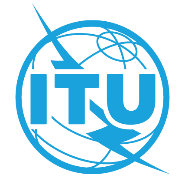 AVANT-PROPOSL'Union internationale des télécommunications (UIT) est une institution spécialisée des Nations Unies dans le domaine des télécommunications et des technologies de l'information et de la communication (ICT). Le Secteur de la normalisation des télécommunications (UIT-T) est un organe permanent de l'UIT. Il est chargé de l'étude des questions techniques, d'exploitation et de tarification, et émet à ce sujet des Recommandations en vue de la normalisation des télécommunications à l'échelle mondiale.L'Assemblée mondiale de normalisation des télécommunications (AMNT), qui se réunit tous les quatre ans, détermine les thèmes d'étude à traiter par les Commissions d'études de l'UIT-T, lesquelles élaborent en retour des Recommandations sur ces thèmes.L'approbation des Recommandations par les Membres de l'UIT-T s'effectue selon la procédure définie dans la Résolution 1 de l'AMNT.Dans certains secteurs des technologies de l'information qui correspondent à la sphère de compétence de l'UIT-T, les normes nécessaires se préparent en collaboration avec l'ISO et la CEI.  UIT  2022Tous droits réservés. Aucune partie de cette publication ne peut être reproduite, par quelque procédé que ce soit, sans l'accord écrit préalable de l'UIT.RÉSOLUTION 60 (Rév. Genève, 2022)Relever les défis liés à l'évolution du système d'identification/de numérotage et 
à sa convergence avec les systèmes ou réseaux utilisant le protocole Internet (Johannesburg, 2008; Dubaï, 2012, Genève 2022)L'Assemblée mondiale de normalisation des télécommunications (Genève 2022),reconnaissant a)	la Résolution 133 (Rév. Dubaï, 2018) de la Conférence de plénipotentiaires concernant les progrès constants de l'intégration des télécommunications et de l'Internet;b)	les Résolutions 101 et 102 (Rév. Dubaï, 2018) de la Conférence de plénipotentiaires;c)	l'évolution du rôle de l'Assemblée mondiale de normalisation des télécommunications, évoquée dans la Résolution 122 (Rév. Guadalajara, 2010) de la Conférence de plénipotentiaires,notanta)	les travaux menés par la Commission d'études 2 du Secteur de la normalisation des télécommunications de l'UIT (UIT-T) concernant l'évolution du système de numérotage, y compris "l'avenir du numérotage", les réseaux de prochaine génération (NGN) et les réseaux futurs étant considérés comme l'environnement dans lequel le système de numérotage fonctionnera à l'avenir;b)	que le passage des réseaux traditionnels aux réseaux utilisant le protocole Internet (IP) s'effectue à un rythme soutenu, alors que s'opère le passage aux réseaux NGN et aux réseaux futurs;c)	les nouvelles questions qui se posent en matière de gestion administrative des numéros fondés sur des services internationaux de télécommunication;d)	les questions que posera la convergence des systèmes de numérotage, de nommage, d'adressage et d'identification (NNAI) avec le développement des réseaux NGN et des réseaux futurs et les aspects associés concernant la sécurité, la signalisation, la portabilité et la transition;e)	la demande croissante de ressources de numérotage/d'identification pour les communications dites de machine à machine (M2M);f)	la nécessité de disposer de principes et d'une feuille de route concernant l'évolution des ressources de télécommunication internationales, qui devraient faciliter la mise en place rapide et prévisible des technologies d'identification évoluées,décide de charger la Commission d'études 2 du Secteur de la normalisation des télécommunications de l'UIT, dans le cadre du mandat de ce Secteur1	de continuer d'étudier, en liaison avec les autres commissions d'études concernées, les besoins relatifs à la structure et à la gestion des ressources NNAI pour les télécommunications, compte tenu du déploiement des télécommunications/technologies de l'information et de la communication (TIC) futures, y compris les réseaux IP;2	de garantir l'élaboration continue des prescriptions administratives applicables à l'utilisation des systèmes existants de gestion des ressources NNAI;3	de continuer d'élaborer des lignes directrices et un cadre pour l'évolution du système NNAI pour les télécommunications internationales et leur convergence avec les systèmes IP, ainsi que leur utilisation pour les télécommunications/TIC et les services émergents, en coordination avec les commissions d'études et les groupes régionaux concernés, en vue de fournir une base pour d'éventuelles nouvelles applications,charge les commissions d'études concernées, et en particulier la Commission d'études 13 du Secteur de la normalisation des télécommunications de l'UIT1	d'appuyer les travaux de la Commission d'études 2, pour faire en sorte que ces applications soient élaborées sur la base de lignes directrices appropriées et d'un cadre pour l'évolution du système de numérotage/d'identification des télécommunications internationales, afin de répondre aux besoins des télécommunications/TIC et des services émergents;2	de contribuer à l'étude des incidences des télécommunications/TIC et des services émergents sur le système de numérotage/d'identification,charge le Directeur du Bureau de la normalisation des télécommunications1	de prendre des mesures appropriées pour faciliter les travaux précités concernant l'évolution du système international NNAI pour les télécommunications et de ses applications;2	de communiquer des données d'expérience concernant la présente Résolution,invite les États Membres et les Membres de Secteur1	à contribuer à ces activités, compte tenu de leurs préoccupations et de leurs données d'expérience nationales;2	à participer et à contribuer aux discussions des groupes régionaux sur la question et à encourager la participation des pays en développement1 à ces discussions.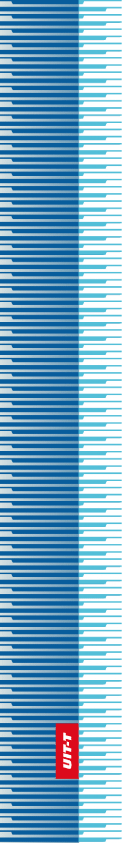 Union internationale des télécommunicationsUnion internationale des télécommunicationsUnion internationale des télécommunicationsUIT-TSECTEUR  DE  LA  NORMALISATION
DES  TÉLÉCOMMUNICATIONS
DE  L'UITSECTEUR  DE  LA  NORMALISATION
DES  TÉLÉCOMMUNICATIONS
DE  L'UITASSEMBLÉE MONDIALE DE NORMALISATION DES TÉLÉCOMMUNICATIONS
Genève, 1-9 mars 2022ASSEMBLÉE MONDIALE DE NORMALISATION DES TÉLÉCOMMUNICATIONS
Genève, 1-9 mars 2022ASSEMBLÉE MONDIALE DE NORMALISATION DES TÉLÉCOMMUNICATIONS
Genève, 1-9 mars 2022ASSEMBLÉE MONDIALE DE NORMALISATION DES TÉLÉCOMMUNICATIONS
Genève, 1-9 mars 2022Résolution 60 – Relever les défis liés à l'évolution du système d'identification/de numérotage et à sa convergence avec les systèmes ou réseaux utilisant le protocole InternetRésolution 60 – Relever les défis liés à l'évolution du système d'identification/de numérotage et à sa convergence avec les systèmes ou réseaux utilisant le protocole InternetRésolution 60 – Relever les défis liés à l'évolution du système d'identification/de numérotage et à sa convergence avec les systèmes ou réseaux utilisant le protocole InternetRésolution 60 – Relever les défis liés à l'évolution du système d'identification/de numérotage et à sa convergence avec les systèmes ou réseaux utilisant le protocole Internet